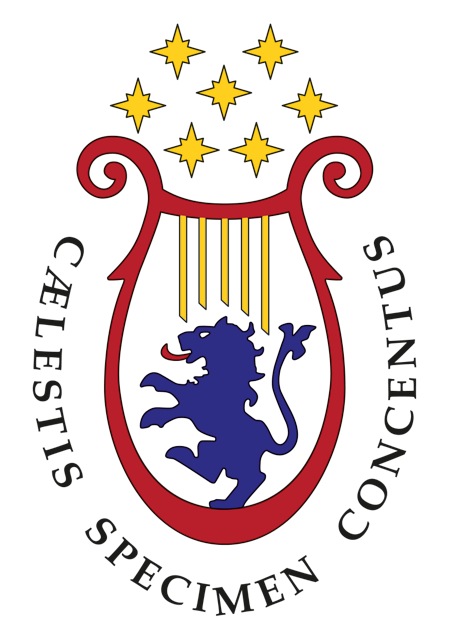 CONSERVATORIO DI MUSICALUCA MARENZIO - BRESCIAAnno Accademico________________________Al Direttore del Conservatorio di Brescia.Il/la sottoscritto/a __________________________________________________________nato a ________________________________________ (Prov. _____) il ____ /____ /____ e residente a ___________________________________ (Prov. _____) Via _____________________________________________ n. ________	C.A.P. ________ C.F.: __________________________________________________________________  	Telefono: ___________________________	  Cellulare: ___________________________E-mail: __________________________________________________________________ VISTOil superamento della prova di ammissione svoltasi in data 17 novembre 2016,C H I E D El’immatricolazione al Master annuale di primo livello in “Musicoterapia e Didattica Inclusiva” per l’a. a. 2016/2017.A TAL FINE DICHIARADi essere cittadino della Comunità Europea / di essere cittadino del seguente Paese: _____________________________________________________;Di eleggere il proprio domicilio al seguente indirizzo:           Via _____________________________________	C.A.P. ___________________           Città ___________________________________________________________  	           Tel.: ______________________________ Cell.: _____________________________           e-mail ____________________________________________________________ 	SI ALLEGA:Ricevuta del versamento di:€ 2000 (duemila,00) come quota di iscrizione oppure  € 1000,00 (mille,00) come prima rata della quota di iscrizione (ai sensi dell’art. 9 del bando prot. n. 5469/B5 del 29 agosto 2016), effettuato sul c/c postale n. 16166258 intestato al Conservatorio di Musica “Luca Marenzio” - per i cittadini extraeuropei il versamento è da effettuare su queste coordinate bancarie:              codice IBAN: IT15 B076 0111 2000 0001 6166 258             codice BIC/SWIFT: BPPIITRRXXXFotocopia di un documento di identità in corso di validità.Data  _____________                                                                                 Firma                                                                                                                _______________________________INFORMATIVA PER IL TRATTAMENTO DI DATI PERSONALI CON RELATIVO CONSENSOOggetto: Informativa sul trattamento dei dati personali, ai sensi dell’art. 13 del D.lgs. n. 196/03.Il decreto legislativo 30 giugno 2003, n. 196 prevede il diritto alla protezione dei dati personali riguardanti chiunque.In ottemperanza a quanto previsto dalla citata normativa, la sottoscritta LAURA SALVATORE, PRESIDENTE DELL'ISTITUTO che tratta Suoi dati personali, in qualità di “titolare del trattamento”, desidera preventivamente informarLa/Vi, ai sensi dell’art. 13 del D.lgs. n. 196/03, che tale trattamento sarà improntato ai principi di correttezza, liceità e trasparenza e di tutela della Sua/Vostra riservatezza e dei Suoi diritti.In particolare, per i trattamenti dei “dati sensibili” (che, ai sensi dell’art. 4, comma 1, lettera d) del D.lgs. n. 196/03, sono i dati idonei a rivelare l'origine razziale ed etnica, le convinzioni religiose, filosofiche o di altro genere, le opinioni politiche, l'adesione a partiti, sindacati, associazioni  od organizzazioni a carattere religioso, filosofico, politico o sindacale, nonché i dati personali idonei a rivelare lo stato di salute e la vita sessuale), l’art. 26 del D.lgs. n. 196/03, prevede che essi possono essere oggetto di trattamento solo con il consenso scritto dell'interessato e previa autorizzazione del Garante per la protezione dei dati personali.Pertanto Le/Vi forniamo le seguenti informazioni sul trattamento dei Suoi/Vostri dati personali che intendiamo effettuare, con particolare riguardo ai dati “sensibili”:il trattamento dei Suoi/Vostri dati personali, comuni, sensibili e giudiziari, è finalizzato alla corretta e completa esecuzione dell’incarico professionale conferito, sia in ambito giudiziale che in ambito stragiudiziale;il conferimento dei Suoi/Vostri dati è strettamente necessario per lo svolgimento dell’attività istituzionali;l’eventuale rifiuto da parte dell’interessato di conferire dati personali comporta l’impossibilità di svolgere l’incarico professionale;il trattamento consiste nelle operazioni o complesso di operazioni di cui all’art. 4, comma 1, lett. a) del D.lgs. 196/03: “la raccolta, la registrazione, l’organizzazione, la conservazione, la consultazione, l’elaborazione, la modificazione, la selezione, l’estrazione, il raffronto, l’utilizzo, l’interconnessione, il blocco, la comunicazione, la cancellazione e la distruzione di dati, anche se non registrati in una banca di dati”;il trattamento sarà effettuato ad opera di soggetti appositamente incaricati, che si avvarranno di strumenti elettronici e non elettronici, configurati, in modo da garantire la riservatezza e la tutela dei Suoi/Vostri dati e nel rispetto, in ogni caso, del segreto professionale;i Suoi/Vostri dati verranno a conoscenza degli incaricati del trattamento;i Suoi/Vostri dati potranno essere comunicati, per le finalità di cui sopra, a collaboratori esterni,;i Suoi dati personali non saranno oggetto di diffusione;i Suoi/Vostri dati potranno essere trasferiti verso Paesi dell’unione Europea e verso Paesi terzi rispetto all’Unione Europea nell’ambito delle finalità di cui sopra.il titolare del trattamento è il presidente LAURA SALVATORE.Lei potrà far valere i Suoi diritti, così come disciplinati dall’art. 7 del D.lgs. n. 196/03, che alleghiamo in copia, rivolgendosi al titolare del trattamento.L’art. 7 del D.lgs. 196/03, qui di seguito trascritto, prevede i diritti e le facoltà che Lei/Voi potrà/potrete esercitare in merito al trattamento dei Suoi/Vostri dati:L'interessato ha diritto di ottenere la conferma dell'esistenza o meno di dati personali che lo riguardano, anche se non ancora registrati, e la loro comunicazione in forma intelligibile.L’interessato ha diritto di ottenere l’indicazione:dell’origine dei dati personali;delle finalità e modalità del trattamento;della logica applicata in caso di trattamento effettuato con l’ausilio di strumenti elettronici;degli estremi identificativi del titolare, dei responsabili e del rappresentante designato ai sensi dell’articolo 5, comma 2;dei soggetti o delle categorie di soggetti ai quali i dati personali possono essere comunicati o che possono venirne a conoscenza in qualità di rappresentante designato nel territorio dello Stato, di responsabili o incaricati.L’interessato ha diritto di ottenere:l'aggiornamento, la rettificazione ovvero, quando vi ha interesse, l'integrazione dei dati;la cancellazione, la trasformazione in forma anonima o il blocco dei dati trattati in violazione di legge, compresi quelli di cui non è necessaria la conservazione in relazione agli scopi per i quali i dati sono stati raccolti o successivamente trattati;l'attestazione che le operazioni di cui alle lettere a) e b) sono state portate a conoscenza, anche per quanto riguarda il loro contenuto, di coloro ai quali i dati sono stati comunicati o diffusi, eccettuato il caso in cui tale adempimento si rivela impossibile o comporta un impiego di mezzi manifestamente sproporzionato rispetto al diritto tutelato.L’interessato ha diritto di opporsi, in tutto o in parte:per motivi legittimi al trattamento dei dati personali che lo riguardano, ancorché pertinenti allo scopo della raccolta;al trattamento di dati personali che lo riguardano a fini di invio di materiale pubblicitario o di vendita diretta o per il compimento di ricerche di mercato o di comunicazione commerciale.”In fedeIl titolare del trattamento F.to il Presidente Laura SalvatorePer ricevuta e presa visione l’interessato ________________________________________DOMANDA DI IMMATRICOLAZIONE ALMASTER DI I LIVELLO “MUSICOTERAPIA E DIDATTICA INCLUSIVA”